(ㄕ)(ㄚ)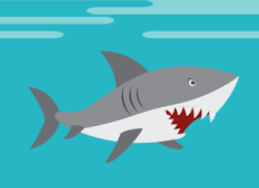 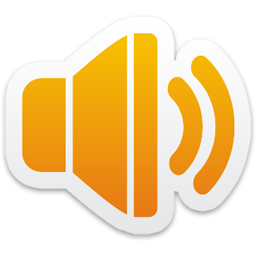 (ㄕ)(ㄢ)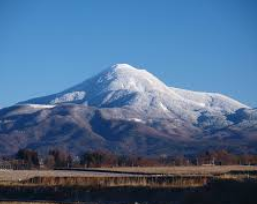 (ㄕ)(ㄨ)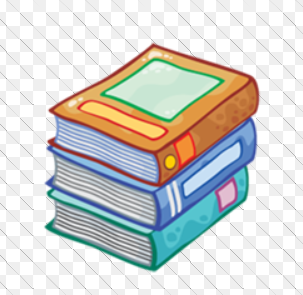 